The Story of MosesJasher Chapter 671. There was a man in the land of Egypt of the seed of Levi, whose name was Amram, the son of Kehath, the son of Levi, the son of Israel.2. And this man went and took a wife, namely Jochebed the daughter of Levi his father's sister, and she was one hundred and twenty-six years old, and he came unto her.3. And the woman conceived and bare a daughter, and she called her name Miriam, because in those days the Egyptians had embittered the lives of the children of Israel.4. And she conceived again and bare a son and she called his name Aaron, for in the days of her conception, Pharaoh began to spill the blood of the male children of Israel.5. In those days died Zepho the son of Eliphaz, son of Esau, king of Chittim, and Janeas reigned in his stead.6. And the time that Zepho reigned over the children of Chittim was fifty years, and he died and was buried in the city of Nabna in the land of Chittim.7. And Janeas, one of the mighty men of the children of Chittim, reigned after him and he reigned fifty years.8. And it was after the death of the king of Chittim that Balaam the son of Beor fled from the land of Chittim, and he went and came to Egypt to Pharaoh king of Egypt.9. And Pharaoh received him with great honor, for he had heard of his wisdom, and he gave him presents and made him for a counsellor, and aggrandized him.10. And Balaam dwelt in Egypt, in honor with all the nobles of the king, and the nobles exalted him, because they all coveted to learn his wisdom.11. And in the hundred and thirtieth year of Israel's going down to Egypt, Pharaoh dreamed that he was sitting upon his kingly throne, and lifted up his eyes and saw an old man standing before him, and there were scales in the hands of the old man, such scales as are used by merchants.12. And the old man took the scales and hung them before Pharaoh.13. And the old man took all the elders of Egypt and all it’s nobles and great men, and he tied them together and put them in one scale.14. And he took a milk kid and put it into the other scale, and the kid preponderated over all.15. And Pharaoh was astonished at this dreadful vision, why the kid should preponderate over all, and Pharaoh awoke and behold it was a dream.16. And Pharaoh rose up early in the morning and called all his servants and related to them the dream, and the men were greatly afraid.17. And the king said to all his wise men, Interpret I pray you the dream which I dreamed, that I may know it.18. And Balaam the son of Beor answered the king and said unto him, This means nothing else but a great evil that will spring up against Egypt in the latter days.19. For a son will be born to Israel who will destroy all Egypt and its inhabitants, and bring forth the Israelites from Egypt with a mighty hand.20. Now therefore, O king, take counsel upon this matter, that you may destroy the hope of the children of Israel and their expectation, before this evil arise against Egypt.21. And the king said unto Balaam, And what shall we do unto Israel? surely after a certain manner did we at first counsel against them and could not prevail over them.22. Now therefore give you also advice against them by which we may prevail over them.23. And Balaam answered the king, saying, Send now and call thy two counsellors, and we will see what their advice is upon this matter and afterward thy servant will speak.24. And the king sent and called his two counsellors Reuel the Midianite and Job the Uzite, and they came and sat before the king.25. And the king said to them, Behold you have both heard the dream which I have dreamed, and the interpretation thereof; now therefore give counsel and know and see what is to be done to the children of Israel, whereby we may prevail over them, before their evil shall spring up against us.26. And Reuel the Midianite answered the king and said, May the king live, may the king live forever.27. If it seem good to the king, let him desist from the Hebrews and leave them, and let him not stretch forth his hand against them.28. For these are they whom the Lord chose in days of old, and took as the lot of his inheritance from amongst all the nations of the earth and the kings of the earth; and who is there that stretched his hand against them with impunity, of whom their God was not avenged?29. Surely thou knowest that when Abraham went down to Egypt, Pharaoh, the former king of Egypt, saw Sarah his wife, and took her for a wife, because Abraham said, She is my sister, for he was afraid, lest the men of Egypt should slay him on account of his wife.30. And when the king of Egypt had taken Sarah then God smote him and his household with heavy plagues, until he restored unto Abraham his wife Sarah, then was he healed.31. And Abimelech the Gerarite, king of the Philistines, God punished on account of Sarah wife of Abraham, in stopping up every womb from man to beast.32. When their God came to Abimelech in the dream of night and terrified him in order that he might restore to Abraham Sarah whom he had taken, and afterward all the people of Gerar were punished on account of Sarah, and Abraham prayed to his God for them, and he was entreated of him, and he healed them.33. And Abimelech feared all this evil that came upon him and his people, and he returned to Abraham his wife Sarah, and gave him with her many gifts.34. He did so also to Isaac when he had driven him from Gerar, and God had done wonderful things to him, that all the water courses of Gerar were dried up, and their productive trees did not bring forth.35. Until Abimelech of Gerar, and Ahuzzath one of his friends, and Pichol the captain of his host, went to him and they bent and bowed down before him to the ground.36. And they requested of him to supplicate for them, and he prayed to the Lord for them, and the Lord was entreated of him and he healed them.37. Jacob also, the plain man, was delivered through his integrity from the hand of his brother Esau, and the hand of Laban the Syrian his mother's brother, who had sought his life; likewise from the hand of all the kings of Canaan who had come together against him and his children to destroy them, and the Lord delivered them out of their hands, that they turned upon them and smote them, for who had ever stretched forth his hand against them with impunity?38. Surely Pharaoh the former, thy father's father, raised Joseph the son of Jacob above all the princes of the land of Egypt, when he saw his wisdom, for through his wisdom he rescued all the inhabitants of the land from the famine.39. After which he ordered Jacob and his children to come down to Egypt, in order that through their virtue, the land of Egypt and the land of Goshen might be delivered from the famine.40. Now therefore if it seem good in thine eyes, cease from destroying the children of Israel, but if it be not thy will that they shall dwell in Egypt, send them forth from here, that they may go to the land of Canaan, the land where their ancestors sojourned.41. And when Pharaoh heard the words of Jethro he was very angry with him, so that he rose with shame from the king's presence, and went to Midian, his land, and took Joseph's stick with him.42. And the king said to Job the Uzite, What sayest thou Job, and what is thy advice respecting the Hebrews?43. So Job said to the king, Behold all the inhabitants of the land are in thy power, let the king do as it seems good in his eyes.44. And the king said unto Balaam, What dost thou say, Balaam, speak thy word that we may hear it.45. And Balaam said to the king, Of all that the king has counselled against the Hebrews will they be delivered, and the king will not be able to prevail over them with any counsel.46. For if thou thinkest to lessen them by the flaming fire, thou canst not prevail over them, for surely their God delivered Abraham their father from Ur of the Chaldeans; and if thou thinkest to destroy them with a sword, surely Isaac their father was delivered from it, and a ram was placed in his stead.47. And if with hard and rigorous labor thou thinkest to lessen them, thou wilt not prevail even in this, for their father Jacob served Laban in all manner of hard work, and prospered.48. Now therefore, O King, hear my words, for this is the counsel which is counselled against them, by which thou wilt prevail over them, and from which thou shouldst not depart.49. If it please the king let him order all their children which shall be born from this day forward, to be thrown into the water, for by this canst thou wipe away their name, for none of them, nor of their fathers, were tried in this manner. 50. And the king heard the words of Balaam, and the thing pleased the king and the princes, and the king did according to the word of Balaam.51. And the king ordered a proclamation to be issued and a law to be made throughout the land of Egypt, saying, Every male child born to the Hebrews from this day forward shall be thrown into the water.52. And Pharaoh called unto all his servants, saying, Go now and seek throughout the land of Goshen where the children of Israel are, and see that every son born to the Hebrews shall be cast into the river, but every daughter you shall let live.53. And when the children of Israel heard this thing which Pharaoh had commanded, to cast their male children into the river, some of the people separated from their wives and others adhered to them.54. And from that day forward, when the time of delivery arrived to those women of Israel who had remained with their husbands, they went to the field to bring forth there, and they brought forth in the field, and left their children upon the field and returned home.55. And the Lord who had sworn to their ancestors to multiply them, sent one of his ministering angels which are in heaven to wash each child in water, to anoint and swathe it and to put into its hands two smooth stones from one of which it sucked milk and from the other honey, and he caused its hair to grow to its knees, by which it might cover itself; to comfort it and to cleave to it, through his compassion for it.56. And when God had compassion over them and had desired to multiply them upon the face of the land, he ordered his earth to receive them to be preserved therein till the time of their growing up, after which the earth opened its mouth and vomited them forth and they sprouted forth from the city like the herb of the earth, and the grass of the forest, and they returned each to his family and to his father's house, and they remained with them.57. And the babes of the children of Israel were upon the earth like the herb of the field, through God's grace to them.58. And when all the Egyptians saw this thing, they went forth, each to his field with his yoke of oxen and his ploughshare, and they ploughed it up as one ploughs the earth at seed time.59. And when they ploughed they were unable to hurt the infants of the children of Israel, so the people increased and waxed exceedingly.60. And Pharaoh ordered his officers daily to go to Goshen to seek for the babes of the children of Israel.61. And when they had sought and found one, they took it from its mother's bosom by force, and threw it into the river, but the female child they left with its mother; thus did the Egyptians do to the Israelites all the days.Jasher Chapter 681. And it was at that time the spirit of God was upon Miriam the daughter of Amram the sister of Aaron, and she went forth and prophesied about the house, saying, Behold a son will be born unto us from my father and mother this time, and he will save Israel from the hands of Egypt.2. And when Amram heard the words of his daughter, he went and took his wife back to the house, after he had driven her away at the time when Pharaoh ordered every male child of the house of Jacob to be thrown into the water.3. So Amram took Jochebed his wife, three years after he had driven her away, and he came to her and she conceived.4. And at the end of seven months from her conception she brought forth a son, and the whole house was filled with great light as of the light of the sun and moon at the time of their shining.5. And when the woman saw the child that it was good and pleasing to the sight, she hid it for three months in an inner room.6. In those days the Egyptians conspired to destroy all the Hebrews there.7. And the Egyptian women went to Goshen where the children of Israel were, and they carried their young ones upon their shoulders, their babes who could not yet speak.8. And in those days, when the women of the children of Israel brought forth, each woman had hidden her son from before the Egyptians, that the Egyptians might not know of their bringing forth, and might not destroy them from the land.9. And the Egyptian women came to Goshen and their children who could not speak were upon their shoulders, and when an Egyptian woman came into the house of a Hebrew woman her babe began to cry.10. And when it cried the child that was in the inner room answered it, so the Egyptian women went and told it at the house of Pharaoh.11. And Pharaoh sent his officers to take the children and slay them; thus did the Egyptians to the Hebrew women all the days.12. And it was at that time, about three months from Jochebed's concealment of her son, that the thing was known in Pharaoh's house.13. And the woman hastened to take away her son before the officers came, and she took for him an ark of bulrushes, and daubed it with slime and with pitch, and put the child therein, and she laid it in the flags by the river's brink.14. And his sister Miriam stood afar off to know what would be done to him, and what would become of her words.15. And God sent forth at that time a terrible heat in the land of Egypt, which burned up the flesh of man like the sun in his circuit, and it greatly oppressed the Egyptians.16. And all the Egyptians went down to bathe in the river, on account of the consuming heat which burned up their flesh.17. And Bathia, the daughter of Pharaoh, went also to bathe in the river, owing to the consuming heat, and her maidens walked at the river side, and all the women of Egypt as well.18. And Bathia lifted up her eyes to the river, and she saw the ark upon the water, and sent her maid to fetch it.19. And she opened it and saw the child, and behold the babe wept, and she had compassion on him, and she said, This is one of the Hebrew children.20. And all the women of Egypt walking on the river side desired to give him suck, but he would not suck, for this thing was from the Lord, in order to restore him to his mother's breast.21. And Miriam his sister was at that time amongst the Egyptian women at the river side, and she saw this thing and she said to Pharaoh's daughter, Shall I go and fetch a nurse of the Hebrew women, that she may nurse the child for thee?22. And Pharaoh's daughter said to her, Go, and the young woman went and called the child's mother.23. And Pharaoh's daughter said to Jochebed, Take this child away and suckle it for me, and I will pay thee thy wages, two bits of silver daily; and the woman took the child and nursed it.24. And at the end of two years, when the child grew up, she brought him to the daughter of Pharaoh, and he was unto her as a son, and she called his name Moses, for she said, Because I drew him out of the water.25. And Amram his father called his name Chabar, for he said, It was for him that he associated with his wife whom he had turned away.26. And Jochebed his mother called his name Jekuthiel, Because, she said, I have hoped for him to the Almighty, and God restored him unto me.27. And Miriam his sister called him Jered, for she descended after him to the river to know what his end would be.28. And Aaron his brother called his name Abi Zanuch, saying, My father left my mother and returned to her on his account.29. And Kehath the father of Amram called his name Abigdor, because on his account did God repair the breach of the house of Jacob, that they could no longer throw their male children into the water.30. And their nurse called him Abi Socho, saying, In his tabernacle was he hidden for three months, on account of the children of Ham.31. And all Israel called his name Shemaiah, son of Nethanel, for they said, In his days has God heard their cries and rescued them from their oppressors.32. And Moses was in Pharaoh's house, and was unto Bathia, Pharaoh's daughter, as a son, and Moses grew up amongst the king's children.Jasher Chapter 691. And the king of Edom died in those days, in the eighteenth year of his reign, and was buried in his temple which he had built for himself as his royal residence in the land of Edom.2. And the children of Esau sent to Pethor, which is upon the river, and they fetched from there a young man of beautiful eyes and comely aspect, whose name was Saul, and they made him king over them in the place of Samlah.3. And Saul reigned over all the children of Esau in the land of Edom for forty years.4. And when Pharaoh king of Egypt saw that the counsel which Balaam had advised respecting the children of Israel did not succeed, but that still they were fruitful, multiplied and increased throughout the land of Egypt,5. Then Pharaoh commanded in those days that a proclamation should be issued throughout Egypt to the children of Israel, saying, No man shall diminish any thing of his daily labor.6. And the man who shall be found deficient in his labor which he performs daily, whether in mortar or in bricks, then his youngest son shall be put in their place.7. And the labor of Egypt strengthened upon the children of Israel in those days, and behold if one brick was deficient in any man's daily labor, the Egyptians took his youngest boy by force from his mother, and put him into the building in the place of the brick which his father had left wanting.8. And the men of Egypt did so to all the children of Israel day by day, all the days for a long period.9. But the tribe of Levi did not at that time work with the Israelites their brethren, from the beginning, for the children of Levi knew the cunning of the Egyptians which they exercised at first toward the Israelites.Jasher Chapter 701. And in the third year from the birth of Moses, Pharaoh was sitting at a banquet, when Alparanith the queen was sitting at his right and Bathia at his left, and the lad Moses was lying upon her bosom, and Balaam the son of Beor with his two sons, and all the princes of the kingdom were sitting at table in the king's presence.2. And the lad stretched forth his hand upon the king's head, and took the crown from the king's head and placed it on his own head.3. And when the king and princes saw the work which the boy had done, the king and princes were terrified, and one man to his neighbor expressed astonishment.4. And the king said unto the princes who were before him at table, What speak you and what say you, O ye princes, in this matter, and what is to be the judgment against the boy on account of this act?5. And Balaam the son of Beor the magician answered before the king and princes, and he said, Remember now, O my lord and king, the dream which thou didst dream many days since, and that which thy servant interpreted unto thee.6. Now therefore this is a child from the Hebrew children, in whom is the spirit of God, and let not my lord the king imagine that this youngster did this thing without knowledge.7. For he is a Hebrew boy, and wisdom and understanding are with him, although he is yet a child, and with wisdom has he done this and chosen unto himself the kingdom of Egypt.8. For this is the manner of all the Hebrews to deceive kings and their nobles, to do all these things cunningly, in order to make the kings of the earth and their men tremble.9. Surely thou knowest that Abraham their father acted thus, who deceived the army of Nimrod king of Babel, and Abimelech king of Gerar, and that he possessed himself of the land of the children of Heth and all the kingdoms of Canaan.10. And that he descended into Egypt and said of Sarah his wife, she is my sister, in order to mislead Egypt and her king.11. His son Isaac also did so when he went to Gerar and dwelt there, and his strength prevailed over the army of Abimelech king of the Philistines.12. He also thought of making the kingdom of the Philistines stumble, in saying that Rebecca his wife was his sister.13. Jacob also dealt treacherously with his brother, and took from his hand his birthright and his blessing.14. He went then to Padan-aram to the house of Laban his mother's brother, and cunningly obtained from him his daughter, his cattle, and all belonging to him, and fled away and returned to the land of Canaan to his father.15. His sons sold their brother Joseph, who went down into Egypt and became a slave, and was placed in the prison house for twelve years.16. Until the former Pharaoh dreamed dreams, and withdrew him from the prison house, and magnified him above all the princes in Egypt on account of his interpreting his dreams to him.17. And when God caused a famine throughout the land he sent for and brought his father and all his brothers, and the whole of his father's household, and supported them without price or reward, and bought the Egyptians for slaves.18. Now therefore my lord king behold this child has risen up in their stead in Egypt, to do according to their deeds and to trifle with every king, prince and judge.19. If it please the king, let us now spill his blood upon the ground, lest he grow up and take away the government from thy hand, and the hope of Egypt perish after he shall have reigned.20. And Balaam said to the king, Let us moreover call for all the judges of Egypt and the wise men thereof, and let us know if the judgment of death is due to this boy as thou didst say, and then we will slay him.21. And Pharaoh sent and called for all the wise men of Egypt and they came before the king, and an angel of the Lord came amongst them, and he was like one of the wise men of Egypt.22. And the king said to the wise men, Surely you have heard what this Hebrew boy who is in the house has done, and thus has Balaam judged in the matter.23. Now judge you also and see what is due to the boy for the act he has committed.24. And the angel, who seemed like one of the wise men of Pharaoh, answered and said as follows, before all the wise men of Egypt and before the king and the princes:25. If it please the king let the king send for men who shall bring before him an onyx stone and a coal of fire, and place them before the child, and if the child shall stretch forth his hand and take the onyx stone, then shall we know that with wisdom has the youth done all that he has done, and we must slay him.26. But if he stretch forth his hand upon the coal, then shall we know that it was not with knowledge that he did this thing, and he shall live.27. And the thing seemed good in the eyes of the king and the princes, so the king did according to the word of the angel of the Lord.28. And the king ordered the onyx stone and coal to be brought and placed before Moses.29. And they placed the boy before them, and the lad endeavored to stretch forth his hand to the onyx stone, but the angel of the Lord took his hand and placed it upon the coal, and the coal became extinguished in his hand, and he lifted it up and put it into his mouth, and burned part of his lips and part of his tongue, and he became heavy in mouth and tongue.30. And when the king and princes saw this, they knew that Moses had not acted with wisdom in taking off the crown from the king's head.31. So the king and princes refrained from slaying the child, so Moses remained in Pharaoh's house, growing up, and the Lord was with him.32. And whilst the boy was in the king's house, he was robed in purple and he grew amongst the children of the king.33. And when Moses grew up in the king's house, Bathia the daughter of Pharaoh considered him as a son, and all the household of Pharaoh honored him, and all the men of Egypt were afraid of him.34. And he daily went forth and came into the land of Goshen, where his brethren the children of Israel were, and Moses saw them daily in shortness of breath and hard labor. 35. And Moses asked them, saying, Wherefore is this labor meted out unto you day by day?36. And they told him all that had befallen them, and all the injunctions which Pharaoh had put upon them before his birth.37. And they told him all the counsels which Balaam the son of Beor had counselled against them, and what he had also counselled against him in order to slay him when he had taken the king's crown from off his head.38. And when Moses heard these things his anger was kindled against Balaam, and he sought to kill him, and he was in ambush for him day by day.39. And Balaam was afraid of Moses, and he and his two sons rose up and went forth from Egypt, and they fled and delivered their souls and betook themselves to the land of Cush to Kikianus, king of Cush.40. And Moses was in the king's house going out and coming in, the Lord gave him favor in the eyes of Pharaoh, and in the eyes of all his servants, and in the eyes of all the people of Egypt, and they loved Moses exceedingly.41. And the day arrived when Moses went to Goshen to see his brethren, that he saw the children of Israel in their burdens and hard labor, and Moses was grieved on their account.42. And Moses returned to Egypt and came to the house of Pharaoh, and came before the king, and Moses bowed down before the king.43. And Moses said unto Pharaoh, I pray thee my lord, I have come to seek a small request from thee, turn not away my face empty; and Pharaoh said unto him, Speak.44. And Moses said unto Pharaoh, Let there be given unto thy servants the children of Israel who are in Goshen, one day to rest therein from their labor.45. And the king answered Moses and said, Behold I have lifted up thy face in this thing to grant thy request.46. And Pharaoh ordered a proclamation to be issued throughout Egypt and Goshen, saying, 47. To you, all the children of Israel, thus says the king, for six days you shall do your work and labor, but on the seventh day you shall rest, and shall not preform any work, thus shall you do all the days, as the king and Moses the son of Bathia have commanded.48. And Moses rejoiced at this thing which the king had granted to him, and all the children of Israel did as Moses ordered them.49. For this thing was from the Lord to the children of Israel, for the Lord had begun to remember the children of Israel to save them for the sake of their fathers.50. And the Lord was with Moses and his fame went throughout Egypt.51. And Moses became great in the eyes of all the Egyptians, and in the eyes of all the children of Israel, seeking good for his people Israel and speaking words of peace regarding them to the king.Jasher Chapter 711. And when Moses was eighteen years old, he desired to see his father and mother and he went to them to Goshen, and when Moses had come near Goshen, he came to the place where the children of Israel were engaged in work, and he observed their burdens, and he saw an Egyptian smiting one of his Hebrew brethren.2. And when the man who was beaten saw Moses he ran to him for help, for the man Moses was greatly respected in the house of Pharaoh, and he said to him, My lord attend to me, this Egyptian came to my house in the night, bound me, and came to my wife in my presence, and now he seeks to take my life away.3. And when Moses heard this wicked thing, his anger was kindled against the Egyptian, and he turned this way and the other, and when he saw there was no man there he smote the Egyptian and hid him in the sand, and delivered the Hebrew from the hand of him that smote him.4. And the Hebrew went to his house, and Moses returned to his home, and went forth and came back to the king's house.5. And when the man had returned home, he thought of repudiating his wife, for it was not right in the house of Jacob, for any man to come to his wife after she had been defiled.6. And the woman went and told her brothers, and the woman's brothers sought to slay him, and he fled to his house and escaped.7. And on the second day Moses went forth to his brethren, and saw, and behold two men were quarreling, and he said to the wicked one, Why dost thou smite thy neighbor?8. And he answered him and said to him, Who has set thee for a prince and judge over us? dost thou think to slay me as thou didst slay the Egyptian? and Moses was afraid and he said, Surely the thing is known?9. And Pharaoh heard of this affair, and he ordered Moses to be slain, so God sent his angel, and he appeared unto Pharaoh in the likeness of a captain of the guard.10. And the angel of the Lord took the sword from the hand of the captain of the guard, and took his head off with it, for the likeness of the captain of the guard was turned into the likeness of Moses.11. And the angel of the Lord took hold of the right hand of Moses, and brought him forth from Egypt, and placed him from without the borders of Egypt, a distance of forty days' journey.12. And Aaron his brother alone remained in the land of Egypt, and he prophesied to the children of Israel, saying, 13. Thus says the Lord God of your ancestors, Throw away, each man, the abominations of his eyes, and do not defile yourselves with the idols of Egypt.14. And the children of Israel rebelled and would not hearken to Aaron at that time.15. And the Lord thought to destroy them, were it not that the Lord remembered the covenant which he had made with Abraham, Isaac and Jacob.16. In those days the hand of Pharaoh continued to be severe against the children of Israel, and he crushed and oppressed them until the time when God sent forth his word and took notice of them.Jasher Chapter 721. And it was in those days that there was a great war between the children of Cush and the children of the east and Aram, and they rebelled against the king of Cush in whose hands they were.2. So Kikianus king of Cush went forth with all the children of Cush, a people numerous as the sand, and he went to fight against Aram and the children of the east, to bring them under subjection.3. And when Kikianus went out, he left Balaam the magician, with his two sons, to guard the city, and the lowest sort of the people of the land.4. So Kikianus went forth to Aram and the children of the east, and he fought against them and smote them, and they all fell down wounded before Kikianus and his people.5. And he took many of them captives and he brought them under subjection as at first, and he encamped upon their land to take tribute from them as usual.6. And Balaam the son of Beor, when the king of Cush had left him to guard the city and the poor of the city, he rose up and advised with the people of the land to rebel against king Kikianus, not to let him enter the city when he should come home.7. And the people of the land hearkened to him, and they swore to him and made him king over them, and his two sons for captains of the army.8. So they rose up and raised the walls of the city at the two corners, and they built an exceeding strong building.9. And at the third corner they dug ditches without number, between the city and the river which surrounded the whole land of Cush, and they made the waters of the river burst forth there.10. At the fourth corner they collected numerous serpents by their incantations and enchantments, and they fortified the city and dwelt therein, and no one went out or in before them.11. And Kikianus fought against Aram and the children of the east and he subdued them as before, and they gave him their usual tribute, and he went and returned to his land.12. And when Kikianus the king of Cush approached his city and all the captains of the forces with him, they lifted up their eyes and saw that the walls of the city were built up and greatly elevated, so the men were astonished at this.13. And they said one to the other, It is because they saw that we were delayed, in battle, and were greatly afraid of us, therefore have they done this thing and raised the city walls and fortified them so that the kings of Canaan might not come in battle against them.14. So the king and the troops approached the city door and they looked up and behold, all the gates of the city were closed, and they called out to the sentinels, saying, Open unto us, that we may enter the city.15. But the sentinels refused to open to them by the order of Balaam the magician, their king, they suffered them not to enter their city.16. So they raised a battle with them opposite the city gate, and one hundred and thirty men of the army at Kikianus fell on that day.17. And on the next day they continued to fight and they fought at the side of the river; they endeavored to pass but were not able, so some of them sank in the pits and died.18. So the king ordered them to cut down trees to make rafts, upon which they might pass to them, and they did so.19. And when they came to the place of the ditches, the waters revolved by mills, and two hundred men upon ten rafts were drowned.20. And on the third day they came to fight at the side where the serpents were, but they could not approach there, for the serpents slew of them one hundred and seventy men, and they ceased fighting against Cush, and they besieged Cush for nine years, no person came out or in.21. At that time that the war and the siege were against Cush, Moses fled from Egypt from Pharaoh who sought to kill him for having slain the Egyptian.22. And Moses was eighteen years old when he fled from Egypt from the presence of Pharaoh, and he fled and escaped to the camp of Kikianus, which at that time was besieging Cush.23. And Moses was nine years in the camp of Kikianus king of Cush, all the time that they were besieging Cush, and Moses went out and came in with them.24. And the king and princes and all the fighting men loved Moses, for he was great and worthy, his stature was like a noble lion, his face was like the sun, and his strength was like that of a lion, and he was counsellor to the king.25. And at the end of nine years, Kikianus was seized with a mortal disease, and his illness prevailed over him, and he died on the seventh day.26. So his servants embalmed him and carried him and buried him opposite the city gate to the north of the land of Egypt.27. And they built over him an elegant strong and high building, and they placed great stones below.28. And the king's scribes engraved upon those stones all the might of their king Kikianus, and all his battles which he had fought, behold they are written there at this day.29. Now after the death of Kikianus king of Cush it grieved his men and troops greatly on account of the war.30. So they said one to the other, Give us counsel what we are to do at this time, as we have resided in the wilderness nine years away from our homes.31. If we say we will fight against the city many of us will fall wounded or killed, and if we remain here in the siege we shall also die.32. For now all the kings of Aram and of the children of the east will hear that our king is dead, and they will attack us suddenly in a hostile manner, and they will fight against us and leave no remnant of us.33. Now therefore let us go and make a king over us, and let us remain in the siege until the city is delivered up to us.34. And they wished to choose on that day a man for king from the army of Kikianus, and they found no object of their choice like Moses to reign over them.35. And they hastened and stripped off each man his garments and cast them upon the ground, and they made a great heap and placed Moses thereon.36. And they rose up and blew with trumpets and called out before him, and said, May the king live, may the king live!37. And all the people and nobles swore unto him to give him for a wife Adoniah the queen, the Cushite, wife of Kikianus, and they made Moses king over them on that day.38. And all the people of Cush issued a proclamation on that day, saying, Every man must give something to Moses of what is in his possession.39. And they spread out a sheet upon the heap, and every man cast into it something of what he had, one a gold earring and the other a coin.40. Also of onyx stones, bdellium, pearls and marble did the children of Cush cast unto Moses upon the heap, also silver and gold in great abundance.41. And Moses took all the silver and gold, all the vessels, and the bdellium and onyx stones, which all the children of Cush had given to him, and he placed them amongst his treasures.42. And Moses reigned over the children of Cush on that day, in the place of Kikianus king of Cush.Jasher Chapter 731. In the fifty-fifth year of the reign of Pharaoh king of Egypt, that is in the hundred and fifty-seventh year of the Israelites going down into Egypt, reigned Moses in Cush.2. Moses was twenty-seven years old when he began to reign over Cush, and forty years did he reign.3. And the Lord granted Moses favor and grace in the eyes of all the children of Cush, and the children of Cush loved him exceedingly, so Moses was favored by the Lord and by men.4. And in the seventh day of his reign, all the children of Cush assembled and came before Moses and bowed down to him to the ground.5. And all the children spoke together in the presence of the king, saying, Give us counsel that we may see what is to be done to this city.6. For it is now nine years that we have been besieging round about the city, and have not seen our children and our wives.7. So the king answered them, saying, If you will hearken to my voice in all that I shall command you, then will the Lord give the city into our hands and we shall subdue it.8. For if we fight with them as in the former battle which we had with them before the death of Kikianus, many of us will fall down wounded as before.9. Now therefore behold here is counsel for you in this matter; if you will hearken to my voice, then will the city be delivered into our hands.10. So all the forces answered the king, saying, All that our lord shall command that will we do.11. And Moses said unto them, Pass through and proclaim a voice in the whole camp unto all the people, saying, 12. Thus says the king, Go into the forest and bring with you of the young ones of the stork, each man a young one in his hand.13. And any person transgressing the word of the king, who shall not bring his young one, he shall die, and the king will take all belonging to him.14. And when you shall bring them they shall be in your keeping, you shall rear them until they grow up, and you shall teach them to dart upon, as is the way of the young ones of the hawk.15. So all the children of Cush heard the words of Moses, and they rose up and caused a proclamation to be issued throughout the camp, saying, 16. Unto you, all the children of Cush, the king's order is, that you go all together to the forest, and catch there the young storks each man his young one in his hand, and you shall bring them home.17. And any person violating the order of the king shall die, and the king will take all that belongs to him.18. And all the people did so, and they went out to the wood and they climbed the fir trees and caught, each man a young one in his hand, all the young of the storks, and they brought them into the desert and reared them by order of the king, and they taught them to dart upon, similar to the young hawks.19. And after the young storks were reared, the king ordered them to be hungered for three days, and all the people did so.20. And on the third day, the king said unto them, strengthen yourselves and become valiant men, and put on each man his armor and gird on his sword upon him, and ride each man his horse and take each his young stork in his hand.21. And we will rise up and fight against the city at the place where the serpents are; and all the people did as the king had ordered.22. And they took each man his young one in his hand, and they went away, and when they came to the place of the serpents the king said to them, Send forth each man his young stork upon the serpents.23. And they sent forth each man his young stork at the king's order, and the young storks ran upon the serpents and they devoured them all and destroyed them out of that place.24. And when the king and people had seen that all the serpents were destroyed in that place, all the people set up a great shout.25. And they approached and fought against the city and took it and subdued it, and they entered the city.26. And there died on that day one thousand and one hundred men of the people of the city, all that inhabited the city, but of the people besieging not one died.27. So all the children of Cush went each to his home, to his wife and children and to all belonging to him.28. And Balaam the magician, when he saw that the city was taken, he opened the gate and he and his two sons and eight brothers fled and returned to Egypt to Pharaoh king of Egypt.29. They are the sorcerers and magicians who are mentioned in the book of the law, standing against Moses when the Lord brought the plagues upon Egypt.30. So Moses took the city by his wisdom, and the children of Cush placed him on the throne instead of Kikianus king of Cush.31. And they placed the royal crown upon his head, and they gave him for a wife Adoniah the Cushite queen, wife of Kikianus.32. And Moses feared the Lord God of his fathers, so that he came not to her, nor did he turn his eyes to her.33. For Moses remembered how Abraham had made his servant Eliezer swear, saying unto him, Thou shalt not take a woman from the daughters of Canaan for my son Isaac.34. Also what Isaac did when Jacob had fled from his brother, when he commanded him, saying, Thou shalt not take a wife from the daughters of Canaan, nor make alliance with any of the children of Ham.35. For the Lord our God gave Ham the son of Noah, and his children and all his seed, as slaves to the children of Shem and to the children of Japheth, and unto their seed after them for slaves, forever.36. Therefore Moses turned not his heart nor his eyes to the wife of Kikianus all the days that he reigned over Cush.37. And Moses feared the Lord his God all his life, and Moses walked before the Lord in truth, with all his heart and soul, he turned not from the right way all the days of his life; he declined not from the way either to the right or to the left, in which Abraham, Isaac and Jacob had walked.38. And Moses strengthened himself in the kingdom of the children of Cush, and he guided the children of Cush with his usual wisdom, and Moses prospered in his kingdom.39. And at that time Aram and the children of the east heard that Kikianus king of Cush had died, so Aram and the children of the east rebelled against Cush in those days.40. And Moses gathered all the children of Cush, a people very mighty, about thirty thousand men, and he went forth to fight with Aram and the children of the east.41. And they went at first to the children of the east, and when the children of the east heard their report, they went to meet them, and engaged in battle with them.42. And the war was severe against the children of the east, so the Lord gave all the children of the east into the hand of Moses, and about three hundred men fell down slain.43. And all the children of the east turned back and retreated, so Moses and the children of Cush followed them and subdued them, and put a tax upon them, as was their custom.44. So Moses and all the people with him passed from there to the land of Aram for battle.45. And the people of Aram also went to meet them, and they fought against them, and the Lord delivered them into the hand of Moses, and many of the men of Aram fell down wounded.46. And Aram also were subdued by Moses and the people of Cush, and also gave their usual tax.47. And Moses brought Aram and the children of the east under subjection to the children of Cush, and Moses and all the people who were with him, turned to the land of Cush.48. And Moses strengthened himself in the kingdom of the children of Cush, and the Lord was with him, and all the children of Cush were afraid of him.. . . Jasher Chapter 761. And Moses the son of Amram was still king in the land of Cush in those days, and he prospered in his kingdom, and he conducted the government of the children of Cush in justice, in righteousness, and integrity.2. And all the children of Cush loved Moses all the days that he reigned over them, and all the inhabitants of the land of Cush were greatly afraid of him.3. And in the fortieth year of the reign of Moses over Cush, Moses was sitting on the royal throne whilst Adoniah the queen was before him, and all the nobles were sitting around him.4. And Adoniah the queen said before the king and the princes, What is this thing which you, the children of Cush, have done for this long time?5. Surely you know that for forty years that this man has reigned over Cush he has not approached me, nor has he served the gods of the children of Cush.6. Now therefore hear, O ye children of Cush, and let this man no more reign over you as he is not of our flesh.7. Behold Menacrus my son is grown up, let him reign over you, for it is better for you to serve the son of your lord, than to serve a stranger, slave of the king of Egypt.8. And all the people and nobles of the children of Cush heard the words which Adoniah the queen had spoken in their ears.9. And all the people were preparing until the evening, and in the morning they rose up early and made Menacrus, son of Kikianus, king over them.10. And all the children of Cush were afraid to stretch forth their hand against Moses, for the Lord was with Moses, and the children of Cush remembered the oath which they swore unto Moses, therefore they did no harm to him.11. But the children of Cush gave many presents to Moses, and sent him from them with great honor.12. So Moses went forth from the land of Cush, and went home and ceased to reign over Cush, and Moses was sixty-six years old when he went out of the land of Cush, for the thing was from the Lord, for the period had arrived which he had appointed in the days of old, to bring forth Israel from the affliction of the children of Ham.13. So Moses went to Midian, for he was afraid to return to Egypt on account of Pharaoh, and he went and sat at a well of water in Midian.14. And the seven daughters of Reuel the Midianite went out to feed their father's flock.15. And they came to the well and drew water to water their father's flock.16. So the shepherds of Midian came and drove them away, and Moses rose up and helped them and watered the flock.17. And they came home to their father Reuel, and told him what Moses did for them.18. And they said, An Egyptian man has delivered us from the hands of the shepherds, he drew up water for us and watered the flock.19. And Reuel said to his daughters, And where is he? wherefore have you left the man?20. And Reuel sent for him and fetched him and brought him home, and he ate bread with him.21. And Moses related to Reuel that he had fled from Egypt and that he reigned forty years over Cush, and that they afterward had taken the government from him, and had sent him away in peace with honor and with presents.22. And when Reuel had heard the words of Moses, Reuel said within himself, I will put this man into the prison house, whereby I shall conciliate the children of Cush, for he has fled from them.23. And they took and put him into the prison house, and Moses was in prison ten years, and whilst Moses was in the prison house, Zipporah the daughter of Reuel took pity over him, and supported him with bread and water all the time.24. And all the children of Israel were yet in the land of Egypt serving the Egyptians in all manner of hard work, and the hand of Egypt continued in severity over the children of Israel in those days.25. At that time the Lord smote Pharaoh king of Egypt, and he afflicted with the plague of leprosy from the sole of his foot to the crown of his head; owing to the cruel treatment of the children of Israel was this plague at that time from the Lord upon Pharaoh king of Egypt.26. For the Lord had hearkened to the prayer of his people the children of Israel, and their cry reached him on account of their hard work.27. Still his anger did not turn from them, and the hand of Pharaoh was still stretched out against the children of Israel, and Pharaoh hardened his neck before the Lord, and he increased his yoke over the children of Israel, and embittered their lives with all manner of hard work.28. And when the Lord had inflicted the plague upon Pharaoh king of Egypt, he asked his wise men and sorcerers to cure him. 29. And his wise men and sorcerers said unto him, That if the blood of little children were put into the wounds he would be healed.30. And Pharaoh hearkened to them, and sent his ministers to Goshen to the children of Israel to take their little children.31. And Pharaoh's ministers went and took the infants of the children of Israel from the bosoms of their mothers by force, and they brought them to Pharaoh daily, a child each day, and the physicians killed them and applied them to the plague; thus did they all the days.32. And the number of the children which Pharaoh slew was three hundred and seventy-five. 33. But the Lord hearkened not to the physicians of the king of Egypt, and the plague went on increasing mightily.34. And Pharaoh was ten years afflicted with that plague, still the heart of Pharaoh was more hardened against the children of Israel.35. And at the end of ten years the Lord continued to afflict Pharaoh with destructive plagues.36. And the Lord smote him with a bad tumor and sickness at the stomach, and that plague turned to a severe boil.37. At that time the two ministers of Pharaoh came from the land of Goshen where all the children of Israel were, and went to the house of Pharaoh and said to him, We have seen the children of Israel slacken in their work and negligent in their labor.38. And when Pharaoh heard the words of his ministers, his anger was kindled against the children of Israel exceedingly, for he was greatly grieved at his bodily pain. 39. And he answered and said, Now that the children of Israel know that I am ill, they turn and scoff at us, now therefore harness my chariot for me, and I will betake myself to Goshen and will see the scoff of the children of Israel with which they are deriding me; so his servants harnessed the chariot for him.40. And they took and made him ride upon a horse, for he was not able to ride of himself;41. And he took with him ten horsemen and ten footmen, and went to the children of Israel to Goshen.42. And when they had come to the border of Egypt, the king's horse passed into a narrow place, elevated in the hollow part of the vineyard, fenced on both sides, the low, plain country being on the other side.43. And the horses ran rapidly in that place and pressed each other, and the other horses pressed the king's horse.44. And the king's horse fell into the low plain whilst the king was riding upon it, and when he fell the chariot turned over the king's face and the horse lay upon the king, and the king cried out, for his flesh was very sore.45. And the flesh of the king was torn from him, and his bones were broken and he could not ride, for this thing was from the Lord to him, for the Lord had heard the cries of his people the children of Israel and their affliction.46. And his servants carried him upon their shoulders, a little at a time, and they brought him back to Egypt, and the horsemen who were with him came also back to Egypt.47. And they placed him in his bed, and the king knew that his end was come to die, so Aparanith the queen his wife came and cried before the king, and the king wept a great weeping with her.48. And all his nobles and servants came on that day and saw the king in that affliction, and wept a great weeping with him.49. And the princes of the king and all his counselors advised the king to cause one to reign in his stead in the land, whomsoever he should choose from his sons.50. And the king had three sons and two daughters which Aparanith the queen his wife had borne to him, besides the king's children of concubines.51. And these were their names, the firstborn Othri, the second Adikam, and the third Morion, and their sisters, the name of the elder Bathia and of the other Acuzi.52. And Othri the first born of the king was an idiot, precipitate and hurried in his words.53. But Adikam was a cunning and wise man and knowing in all the wisdom of Egypt, but of unseemly aspect, thick in flesh, and very short in stature; his height was one cubit.54. And when the king saw Adikam his son intelligent and wise in all things, the king resolved that he should be king in his stead after his death.55. And he took for him a wife Gedudah daughter of Abilot, and he was ten years old, and she bare unto him four sons.56. And he afterward went and took three wives and begat eight sons and three daughters.57. And the disorder greatly prevailed over the king, and his flesh stank like the flesh of a carcass cast upon the field in summer time, during the heat of the sun.58. And when the king saw that his sickness had greatly strengthened itself over him, he ordered his son Adikam to be brought to him, and they made him king over the land in his place.59. And at the end of three years, the king died, in shame, disgrace, and disgust, and his servants carried him and buried him in the sepulcher of the kings of Egypt in Zoan Mizraim.60. But they embalmed him not as was usual with kings, for his flesh was putrid, and they could not approach to embalm him on account of the stench, so they buried him in haste.61. For this evil was from the Lord to him, for the Lord had requited him evil for the evil which in his days he had done to Israel.62. And he died with terror and with shame, and his son Adikam reigned in his place.Jasher Chapter 771. Adikam was twenty years old when he reigned over Egypt, he reigned four years.2. In the two hundred and sixth year of Israel's going down to Egypt did Adikam reign over Egypt, but he continued not so long in his reign over Egypt as his fathers had continued their reigns.3. For Melol his father reigned ninety-four years in Egypt, but he was ten years sick and died, for he had been wicked before the Lord.4. And all the Egyptians called the name of Adikam Pharaoh like the name of his fathers, as was their custom to do in Egypt.5. And all the wise men of Pharaoh called the name of Adikam Ahuz, for short is called Ahuz in the Egyptian language.6. And Adikam was exceedingly ugly, and he was a cubit and a span and he had a great beard which reached to the soles of his feet.7. And Pharaoh sat upon his father's throne to reign over Egypt, and he conducted the government of Egypt in his wisdom.8. And whilst he reigned he exceeded his father and all the preceding kings in wickedness, and he increased his yoke over the children of Israel.9. And he went with his servants to Goshen to the children of Israel, and he strengthened the labor over them and he said unto them, Complete your work, each day's task, and let not your hands slacken from our work from this day forward as you did in the days of my father.10. And he placed officers over them from amongst the children of Israel, and over these officers he placed taskmasters from amongst his servants.11. And he placed over them a measure of bricks for them to do according to that number, day by day, and he turned back and went to Egypt.12. At that time the task-masters of Pharaoh ordered the officers of the children of Israel according to the command of Pharaoh, saying, 13. Thus says Pharaoh, Do your work each day, and finish your task, and observe the daily measure of bricks; diminish not anything.14. And it shall come to pass that if you are deficient in your daily bricks, I will put your young children in their stead.15. And the task-masters of Egypt did so in those days as Pharaoh had ordered them.16. And whenever any deficiency was found in the children of Israel's measure of their daily bricks, the task-masters of Pharaoh would go to the wives of the children of Israel and take infants of the children of Israel to the number of bricks deficient, they would take them by force from their mother's laps, and put them in the building instead of the bricks;17. Whilst their fathers and mothers were crying over them and weeping when they heard the weeping voices of their infants in the wall of the building.18. And the task-masters prevailed over Israel, that the Israelites should place their children in the building, so that a man placed his son in the wall and put mortar over him, whilst his eyes wept over him, and his tears ran down upon his child.19. And the task-masters of Egypt did so to the babes of Israel for many days, and no one pitied or had compassion over the babes of the children of Israel.20. And the number of all the children killed in the building was two hundred and seventy, some whom they had built upon instead of the bricks which had been left deficient by their fathers, and some whom they had drawn out dead from the building.21. And the labor imposed upon the children of Israel in the days of Adikam exceeded in hardship that which they performed in the days of his father.22. And the children of Israel sighed every day on account of their heavy work, for they had said to themselves, Behold when Pharaoh shall die, his son will rise up and lighten our work!23. But they increased the latter work more than the former, and the children of Israel sighed at this and their cry ascended to God on account of their labor.24. And God heard the voice of the children of Israel and their cry, in those days, and God remembered to them his covenant which he had made with Abraham, Isaac and Jacob.25. And God saw the burden of the children of Israel, and their heavy work in those days, and he determined to deliver them.26. And Moses the son of Amram was still confined in the dungeon in those days, in the house of Reuel the Midianite, and Zipporah the daughter of Reuel did support him with food secretly day by day.27. And Moses was confined in the dungeon in the house of Reuel for ten years.28. And at the end of ten years which was the first year of the reign of Pharaoh over Egypt, in the place of his father, 29. Zipporah said to her father Reuel, No person inquires or seeks after the Hebrew man, whom thou didst bind in prison now ten years.30. Now therefore, if it seem good in thy sight, let us send and see whether he is living or dead, but her father knew not that she had supported him.31. And Reuel her father answered and said to her, Has ever such a thing happened that a man should be shut up in a prison without food for ten years, and that he should live?32. And Zipporah answered her father, saying, Surely thou hast heard that the God of the Hebrews is great and awful, and does wonders for them at all times.33. He it was who delivered Abraham from Ur of the Chaldeans, and Isaac from the sword of his father, and Jacob from the angel of the Lord who wrestled with him at the ford of Jabbuk.34. Also with this man has he done many things, he delivered him from the river in Egypt and from the sword of Pharaoh, and from the children of Cush, so also can he deliver him from famine and make him live.35. And the thing seemed good in the sight of Reuel, and he did according to the word of his daughter, and sent to the dungeon to ascertain what became of Moses.36. And he saw, and behold the man Moses was living in the dungeon, standing upon his feet, praising and praying to the God of his ancestors.37. And Reuel commanded Moses to be brought out of the dungeon, so they shaved him and he changed his prison garments and ate bread. 38. And afterward Moses went into the garden of Reuel which was behind the house, and he there prayed to the Lord his God, who had done mighty wonders for him.39. And it was that whilst he prayed he looked opposite to him, and behold a sapphire stick was placed in the ground, which was planted in the midst of the garden.40. And he approached the stick and he looked, and behold the name of the Lord God of hosts was engraved thereon, written and developed upon the stick.41. And he read it and stretched forth his hand and he plucked it like a forest tree from the thicket, and the stick was in his hand.42. And this is the stick with which all the works of our God were performed, after he had created heaven and earth, and all the host of them, seas, rivers and all their fishes.43. And when God had driven Adam from the garden of Eden, he took the stick in his hand and went and tilled the ground from which he was taken.44. And the stick came down to Noah and was given to Shem and his descendants, until it came into the hand of Abraham the Hebrew.45. And when Abraham had given all he had to his son Isaac, he also gave to him this stick. 46. And when Jacob had fled to Padan-aram, he took it into his hand, and when he returned to his father he had not left it behind him.47. Also when he went down to Egypt he took it into his hand and gave it to Joseph, one portion above his brethren, for Jacob had taken it by force from his brother Esau.48. And after the death of Joseph, the nobles of Egypt came into the house of Joseph, and the stick came into the hand of Reuel the Midianite, and when he went out of Egypt, he took it in his hand and planted it in his garden.49. And all the mighty men of the Kinites tried to pluck it when they endeavored to get Zipporah his daughter, but they were unsuccessful.50. So that stick remained planted in the garden of Reuel, until he came who had a right to it and took it.51. And when Reuel saw the stick in the hand of Moses, he wondered at it, and he gave him his daughter Zipporah for a wife.Jasher Chapter 78. . . 7. In those days Moses, the son of Amram, in Midian, took Zipporah, the daughter of Reuel the Midianite, for a wife.8. And Zipporah walked in the ways of the daughters of Jacob, she was nothing short of the righteousness of Sarah, Rebecca, Rachel and Leah.9. And Zipporah conceived and bare a son and he called his name Gershom, for he said, I was a stranger in a foreign land; but he circumcised not his foreskin, at the command of Reuel his father-in-law.10. And she conceived again and bare a son, but circumcised his foreskin, and called his name Eliezer, for Moses said, Because the God of my fathers was my help, and delivered me from the sword of Pharaoh.11. And Pharaoh king of Egypt greatly increased the labor of the children of Israel in those days, and continued to make his yoke heavier upon the children of Israel.12. And he ordered a proclamation to be made in Egypt, saying, Give no more straw to the people to make bricks with, let them go and gather themselves straw as they can find it.13. Also the tale of bricks which they shall make let them give each day, and diminish nothing from them, for they are idle in their work.14. And the children of Israel heard this, and they mourned and sighed, and they cried unto the Lord on account of the bitterness of their souls.15. And the Lord heard the cries of the children of Israel, and saw the oppression with which the Egyptians oppressed them.16. And the Lord was jealous of his people and his inheritance, and heard their voice, and he resolved to take them out of the affliction of Egypt, to give them the land of Canaan for a possession.Jasher Chapter 791. And in those days Moses was feeding the flock of Reuel the Midianite his father-in-law, beyond the wilderness of Sin, and the stick which he took from his father-in-law was in his hand.2. And it came to pass one day that a kid of goats strayed from the flock, and Moses pursued it and it came to the mountain of God to Horeb.3. And when he came to Horeb, the Lord appeared there unto him in the bush, and he found the bush burning with fire, but the fire had no power over the bush to consume it.4. And Moses was greatly astonished at this sight, wherefore the bush was not consumed, and he approached to see this mighty thing, and the Lord called unto Moses out of the fire and commanded him to go down to Egypt, to Pharaoh king of Egypt, to send the children of Israel from his service.5. And the Lord said unto Moses, Go, return to Egypt, for all those men who sought thy life are dead, and thou shalt speak unto Pharaoh to send forth the children of Israel from his land.6. And the Lord showed him to do signs and wonders in Egypt before the eyes of Pharaoh and the eyes of his subjects, in order that they might believe that the Lord had sent him.7. And Moses hearkened to all that the Lord had commanded him, and he returned to his father-in-law and told him the thing, and Reuel said to him, Go in peace.8. And Moses rose up to go to Egypt, and he took his wife and sons with him, and he was at an inn in the road, and an angel of God came down, and sought an occasion against him.9. And he wished to kill him on account of his first born son, because he had not circumcised him, and had transgressed the covenant which the Lord had made with Abraham.10. For Moses had hearkened to the words of his father-in-law which he had spoken to him, not to circumcise his first born son, therefore he circumcised him not.11. And Zipporah saw the angel of the Lord seeking an occasion against Moses, and she knew that this thing was owing to his not having circumcised her son Gershom.12. And Zipporah hastened and took of the sharp rock stones that were there, and she circumcised her son, and delivered her husband and her son from the hand of the angel of the Lord.13. And Aaron the son of Amram, the brother of Moses, was in Egypt walking at the river side on that day.14. And the Lord appeared to him in that place, and he said to him, Go now toward Moses in the wilderness, and he went and met him in the mountain of God, and he kissed him. 15. And Aaron lifted up his eyes, and saw Zipporah the wife of Moses and her children, and he said unto Moses, Who are these unto thee?16. And Moses said unto him, They are my wife and sons, which God gave to me in Midian; and the thing grieved Aaron on account of the woman and her children.17. And Aaron said to Moses, Send away the woman and her children that they may go to her father's house, and Moses hearkened to the words of Aaron, and did so.18. And Zipporah returned with her children, and they went to the house of Reuel, and remained there until the time arrived when the Lord had visited his people, and brought them forth from Egypt from the hand at Pharaoh.19. And Moses and Aaron came to Egypt to the community of the children of Israel, and they spoke to them all the words of the Lord, and the people rejoiced an exceeding great rejoicing.20. And Moses and Aaron rose up early on the next day, and they went to the house of Pharaoh, and they took in their hands the stick of God.21. And when they came to the king's gate, two young lions were confined there with iron instruments, and no person went out or came in from before them, unless those whom the king ordered to come, when the conjurors came and withdrew the lions by their incantations, and this brought them to the king.22. And Moses hastened and lifted up the stick upon the lions, and he loosed them, and Moses and Aaron came into the king's house.23. The lions also came with them in joy, and they followed them and rejoiced as a dog rejoices over his master when he comes from the field.24. And when Pharaoh saw this thing he was astonished at it, and he was greatly terrified at the report, for their appearance was like the appearance of the children of God.25. And Pharaoh said to Moses, What do you require? and they answered him, saying, The Lord God of the Hebrews has sent us to thee, to say, Send forth my people that they may serve me.26. And when Pharaoh heard their words he was greatly terrified before them, and he said to them, Go today and come back to me tomorrow, and they did according to the word of the king.27. And when they had gone Pharaoh sent for Balaam the magician and to Jannes and Jambres his sons, and to all the magicians and conjurors and counsellors which belonged to the king, and they all came and sat before the king.28. And the king told them all the words which Moses and his brother Aaron had spoken to him, and the magicians said to the king, But how came the men to thee, on account of the lions which were confined at the gate?29. And the king said, Because they lifted up their rod against the lions and loosed them, and came to me, and the lions also rejoiced at them as a dog rejoices to meet his master.30. And Balaam the son of Beor the magician answered the king, saying, These are none else than magicians like ourselves.31. Now therefore send for them, and let them come and we will try them, and the king did so.32. And in the morning Pharaoh sent for Moses and Aaron to come before the king, and they took the rod of God, and came to the king and spoke to him, saying,33. Thus said the Lord God of the Hebrews, Send my people that they may serve me.34. And the king said to them, But who will believe you that you are the messengers of God and that you come to me by his order?35. Now therefore give a wonder or sign in this matter, and then the words which you speak will be believed.36. And Aaron hastened and threw the rod out of his hand before Pharaoh and before his servants, and the rod turned into a serpent.37. And the sorcerers saw this and they cast each man his rod upon the ground and they became serpents.38. And the serpent of Aaron's rod lifted up its head and opened its mouth to swallow the rods of the magicians.39. And Balaam the magician answered and said, This thing has been from the days of old, that a serpent should swallow its fellow, and that living things devour each other.40. Now therefore restore it to a rod as it was at first, and we will also restore our rods as they were at first, and if thy rod shall swallow our rods, then shall we know that the spirit of God is in thee, and if not, thou art only an artificer like unto ourselves.41. And Aaron hastened and stretched forth his hand and caught hold of the serpent's tail and it became a rod in his hand, and the sorcerers did the like with their rods, and they got hold, each man of the tail of his serpent, and they became rods as at first.42. And when they were restored to rods, the rod of Aaron swallowed up their rods.43. And when the king saw this thing, he ordered the book of records that related to the kings of Egypt, to be brought, and they brought the book of records, the chronicles of the kings of Egypt, in which all the idols of Egypt were inscribed, for they thought of finding therein the name of Jehovah, but they found it not.44. And Pharaoh said to Moses and Aaron, Behold I have not found the name of your God written in this book, and his name I know not.45. And the counsellors and wise men answered the king, We have heard that the God of the Hebrews is a son of the wise, the son of ancient kings.46. And Pharaoh turned to Moses and Aaron and said to them, I know not the Lord whom you have declared, neither will I send his people.47. And they answered and said to the king, The Lord God of Gods is his name, and he proclaimed his name over us from the days of our ancestors, and sent us, saying, Go to Pharaoh and say unto him, Send my people that they may serve me.48. Now therefore send us, that we may take a journey for three days in the wilderness, and there may sacrifice to him, for from the days of our going down to Egypt, he has not taken from our hands either burnt offering, oblation or sacrifice, and if thou wilt not send us, his anger will be kindled against thee, and he will smite Egypt either with the plague or with the sword.49. And Pharaoh said to them, Tell me now his power and his might; and they said to him, He created the heaven and the earth, the seas and all their fishes, he formed the light, created the darkness, caused rain upon the earth and watered it, and made the herbage and grass to sprout, he created man and beast and the animals of the forest, the birds of the air and the fish of the sea, and by his mouth they live and die.50. Surely he created thee in thy mother's womb, and put into thee the breath of life, and reared thee and placed thee upon the royal throne of Egypt, and he will take thy breath and soul from thee, and return thee to the ground whence thou wast taken.51. And the anger of the king was kindled at their words, and he said to them, But who amongst all the Gods of nations can do this? my river is mine own, and I have made it for myself.52. And he drove them from him, and he ordered the labor upon Israel to be more severethan it was yesterday and before. 53. And Moses and Aaron went out from the king's presence, and they saw the children of Israel in an evil condition for the task-masters had made their labor exceedingly heavy.54. And Moses returned to the Lord and said, Why hast thou ill treated thy people? for since I came to speak to Pharaoh what thou didst send me for, he has exceedingly ill used the children of Israel.55. And the Lord said to Moses, Behold thou wilt see that with an outstretched hand and heavy plagues, Pharaoh will send the children of Israel from his land. 56. And Moses and Aaron dwelt amongst their brethren the children of Israel in Egypt.57. And as for the children of Israel the Egyptians embittered their lives, with the heavy work which they imposed upon them.Jasher Chapter 801. And at the end of two years, the Lord again sent Moses to Pharaoh to bring forth the children of Israel, and to send them out of the land of Egypt.2. And Moses went and came to the house of Pharaoh, and he spoke to him the words of the Lord who had sent him, but Pharaoh would not hearken to the voice of the Lord, and God roused his might in Egypt upon Pharaoh and his subjects, and God smote Pharaoh and his people with very great and sore plagues.3. And the Lord sent by the hand of Aaron and turned all the waters of Egypt into blood, with all their streams and rivers.4. And when an Egyptian came to drink and draw water, he looked into his pitcher, and behold all the water was turned into blood; and when he came to drink from his cup the water in the cup became blood.5. And when a woman kneaded her dough and cooked her victuals, their appearance was turned to that of blood.6. And the Lord sent again and caused all their waters to bring forth frogs, and all the frogs came into the houses of the Egyptians.7. And when the Egyptians drank, their bellies were filled with frogs and they danced in their bellies as they dance when in the river.8. And all their drinking water and cooking water turned to frogs, also when they lay in their beds their perspiration bred frogs.9. Notwithstanding all this the anger of the Lord did not turn from them, and his hand was stretched out against all the Egyptians to smite them with every heavy plague.10. And he sent and smote their dust to lice, and the lice became in Egypt to the height of two cubits upon the earth.11. The lice were also very numerous, in the flesh of man and beast, in all the inhabitants of Egypt, also upon the king and queen the Lord sent the lice, and it grieved Egypt exceedingly on account of the lice.12. Notwithstanding this, the anger of the Lord did not turn away, and his hand was still stretched out over Egypt.13. And the Lord sent all kinds of beasts of the field into Egypt, and they came and destroyed all Egypt, man and beast, and trees, and all things that were in Egypt.14. And the Lord sent fiery serpents, scorpions, mice, weasels, toads, together with others creeping in dust.15. Flies, hornets, fleas, bugs and gnats, each swarm according to its kind.16. And all reptiles and winged animals according to their kind came to Egypt and grieved the Egyptians exceedingly.17. And the fleas and flies came into the eyes and ears of the Egyptians.18. And the hornet came upon them and drove them away, and they removed from it into their inner rooms, and it pursued them.19. And when the Egyptians hid themselves on account of the swarm of animals, they locked their doors after them, and God ordered the Sulanuth which was in the sea, to come up and go into Egypt.20. And she had long arms, ten cubits in length of the cubit of a man. 21. And she went upon the roofs and uncovered the raftering and flooring and cut them, and stretched forth her arm into the house and removed the lock and the bolt, and opened the houses of Egypt.22. Afterward came the swarm of animals into the houses of Egypt, and the swarm of animals destroyed the Egyptians, and it grieved them exceedingly.23. Notwithstanding this the anger of the Lord did not turn away from the Egyptians, and his hand was yet stretched forth against them.24. And God sent the pestilence, and the pestilence pervaded Egypt, in the horses and asses, and in the camels, in herds of oxen and sheep and in man.25. And when the Egyptians rose up early in the morning to take their cattle to pasture they found all their cattle dead.26. And there remained of the cattle of the Egyptians only one in ten, and of the cattle belonging to Israel in Goshen not one died.27. And God sent a burning inflammation in the flesh of the Egyptians, which burst their skins, and it became a severe itch in all the Egyptians from the soles of their feet to the crowns of their heads.28. And many boils were in their flesh, that their flesh wasted away until they became rotten and putrid.29. Notwithstanding this the anger of the Lord did not turn away, and his hand was still stretched out over all Egypt.30. And the Lord sent a very heavy hail, which smote their vines and broke their fruit trees and dried them up that they fell upon them.31. Also every green herb became dry and perished, for a mingling fire descended amidst the hail, therefore the hail and the fire consumed all things.32. Also men and beasts that were found abroad perished of the flames of fire and of the hail, and all the young lions were exhausted.33. And the Lord sent and brought numerous locusts into Egypt, the Chasel, Salom, Chargol, and Chagole, locusts each of its kind, which devoured all that the hail had left remaining.34. Then the Egyptians rejoiced at the locusts, although they consumed the produce of the field, and they caught them in abundance and salted them for food.35. And the Lord turned a mighty wind of the sea which took away all the locusts, even those that were salted, and thrust them into the Red Sea; not one locust remained within the boundaries of Egypt.36. And God sent darkness upon Egypt, that the whole land of Egypt and Pathros became dark for three days, so that a man could not see his hand when he lifted it to his mouth.37. At that time died many of the people of Israel who had rebelled against the Lord and who would not hearken to Moses and Aaron, and believed not in them that God had sent them.38. And who had said, We will not go forth from Egypt lest we perish with hunger in a desolate wilderness, and who would not hearken to the voice of Moses.39. And the Lord plagued them in the three days of darkness, and the Israelites buried them in those days, without the Egyptians knowing of them or rejoicing over them.40. And the darkness was very great in Egypt for three days, and any person who was standing when the darkness came, remained standing in his place, and he that was sitting remained sitting, and he that was lying continued lying in the same state, and he that was walking remained sitting upon the ground in the same spot; and this thing happened to all the Egyptians, until the darkness had passed away.41. And the days of darkness passed away, and the Lord sent Moses and Aaron to the children of Israel, saying, Celebrate your feast and make your Passover, for behold I come in the midst of the night amongst all the Egyptians, and I will smite all their first born, from the first born of a man to the first born of a beast, and when I see your Passover, I will pass over you.42. And the children of Israel did according to all that the Lord had commanded Moses and Aaron, thus did they in that night.43. And it came to pass in the middle of the night, that the Lord went forth in the midst of Egypt, and smote all the first born of the Egyptians, from the first born of man to the first born of beast.44. And Pharaoh rose up in the night, he and all his servants and all the Egyptians, and there was a great cry throughout Egypt in that night, for there was not a house in which there was not a corpse.45. Also the likenesses of the first born of Egypt, which were carved in the walls at their houses, were destroyed and fell to the ground.46. Even the bones of their first born who had died before this and whom they had buried in their houses, were raked up by the dogs of Egypt on that night and dragged before the Egyptians and cast before them.47. And all the Egyptians saw this evil which had suddenly come upon them, and all the Egyptians cried out with a loud voice.48. And all the families of Egypt wept upon that night, each man for his son and each man for his daughter, being the first born, and the tumult of Egypt was heard at a distance on that night.49. And Bathia the daughter of Pharaoh went forth with the king on that night to seek Moses and Aaron in their houses, and they found them in their houses, eating and drinking and rejoicing with all Israel.50. And Bathia said to Moses, Is this the reward for the good which I have done to thee, who have reared thee and stretched thee out, and thou hast brought this evil upon me and my father's house?51. And Moses said to her, Surely ten plagues did the Lord bring upon Egypt; did any evil accrue to thee from any of them? did one of them affect thee? and she said, No.52. And Moses said to her, Although thou art the first born to thy mother, thou shalt not die, and no evil shall reach thee in the midst of Egypt.53. And she said, What advantage is it to me, when I see the king, my brother, and all his household and subjects in this evil, whose first born perish with all the first born of Egypt?54. And Moses said to her, Surely thy brother and his household, and subjects, the families of Egypt, would not hearken to the words of the Lord, therefore did this evil come upon them.55. And Pharaoh king of Egypt approached Moses and Aaron, and some of the children of Israel who were with them in that place, and he prayed to them, saying, 56. Rise up and take your brethren, all the children of Israel who are in the land, with their sheep and oxen, and all belonging to them, they shall leave nothing remaining, only pray for me to the Lord your God.57. And Moses said to Pharaoh, Behold though thou art thy mother's first born, yet fear not, for thou wilt not die, for the Lord has commanded that thou shalt live, in order to show thee his great might and strong stretched out arm.58. And Pharaoh ordered the children of Israel to be sent away, and all the Egyptians strengthened themselves to send them, for they said, We are all perishing.59. And all the Egyptians sent the Israelites forth, with great riches, sheep and oxen and precious things, according to the oath of the Lord between him and our Father Abraham.60. And the children of Israel delayed going forth at night, and when the Egyptians came to them to bring them out, they said to them, Are we thieves, that we should go forth at night?61. And the children of Israel asked of the Egyptians, vessels of silver, and vessels of gold, and garments, and the children of Israel stripped the Egyptians. 62. And Moses hastened and rose up and went to the river of Egypt, and brought up from thence the coffin of Joseph and took it with him. 63. The children of Israel also brought up, each man his father's coffin with him, and each man the coffins of his tribe.Jasher Chapter 811. And the children of Israel journeyed from Rameses to Succoth, about six hundred thousand men on foot, besides the little ones and their wives.2. Also a mixed multitude went up with them, and flocks and herds, even much cattle.3. And the sojourning of the children of Israel, who dwelt in the land of Egypt in hard labor, was two hundred and ten years.4. And at the end of two hundred and ten years, the Lord brought forth the children of Israel from Egypt with a strong hand.5. And the children of Israel traveled from Egypt and from Goshen and from Rameses, and encamped in Succoth on the fifteenth day of the first month.6. And the Egyptians buried all their first born whom the Lord had smitten, and all the Egyptians buried their slain for three days.7. And the children of Israel traveled from Succoth and encamped in Ethom, at the end of the wilderness.8. And on the third day after the Egyptians had buried their first born, many men rose up from Egypt and went after Israel to make them return to Egypt, for they repented that they had sent the Israelites away from their servitude.9. And one man said to his neighbor, Surely Moses and Aaron spoke to Pharaoh, saying, We will go a three days' journey in the wilderness and sacrifice to the Lord our God.10. Now therefore let us rise up early in the morning and cause them to return, and it shall be that if they return with us to Egypt to their masters, then shall we know that there is faith in them, but if they will not return, then will we fight with them, and make them come back with great power and a strong hand.11. And all the nobles of Pharaoh rose up in the morning, and with them about seven hundred thousand men, and they went forth from Egypt on that day, and came to the place where the children of Israel were.12. And all the Egyptians saw and behold Moses and Aaron and all the children of Israel were sitting before Pi-hahiroth, eating and drinking and celebrating the feast of the Lord.13. And all the Egyptians said to the children of Israel, Surely you said, We will go a journey for three days in the wilderness and sacrifice to our God and return.14. Now therefore this day makes five days since you went, why do you not return to your  masters?15. And Moses and Aaron answered them, saying, Because the Lord our God has testified in us, saying, You shall no more return to Egypt, but we will betake ourselves to a land flowing with milk and honey, as the Lord our God had sworn to our ancestors to give to us.16. And when the nobles of Egypt saw that the children of Israel did not hearken to them, to return to Egypt, they girded themselves to fight with Israel.17. And the Lord strengthened the hearts of the children of Israel over the Egyptians, that they gave them a severe beating, and the battle was sore upon the Egyptians, and all the Egyptians fled from before the children of Israel, for many of them perished by the hand of Israel.18. And the nobles of Pharaoh went to Egypt and told Pharaoh, saying, The children of Israel have fled, and will no more return to Egypt, and in this manner did Moses and Aaron speak to us.19. And Pharaoh heard this thing, and his heart and the hearts of all his subjects were turned against Israel, and they repented that they had sent Israel; and all the Egyptians advised Pharaoh to pursue the children of Israel to make them come back to their burdens.20. And they said each man to his brother, What is this which we have done, that we have sent Israel from our servitude?21. And the Lord strengthened the hearts of all the Egyptians to pursue the Israelites, for the Lord desired to overthrow the Egyptians in the Red Sea.22. And Pharaoh rose up and harnessed his chariot, and he ordered all the Egyptians to assemble, not one man was left excepting the little ones and the women.23. And all the Egyptians went forth with Pharaoh to pursue the children of Israel, and the camp of Egypt was an exceedingly large and heavy camp, about ten hundred thousand men.24. And the whole of this camp went and pursued the children of Israel to bring them back to Egypt, and they reached them encamping by the Red Sea.25. And the children of Israel lifted up their eyes, and beheld all the Egyptians pursuing them, and the children of Israel were greatly terrified at them, and the children of Israel cried to the Lord.26. And on account of the Egyptians, the children of Israel divided themselves into four divisions, and they were divided in their opinions, for they were afraid of the Egyptians, and Moses spoke to each of them.27. The first division was of the children of Reuben, Simeon, and Issachar, and they resolved to cast themselves into the sea, for they were exceedingly afraid of the Egyptians.28. And Moses said to them, Fear not, stand still and see the salvation of the Lord which He will effect this day for you.29. The second division was of the children of Zebulun, Benjamin and Naphtali, and they resolved to go back to Egypt with the Egyptians.30. And Moses said to them, Fear not, for as you have seen the Egyptians this day, so shall you see them no more for ever.31. The third division was of the children of Judah and Joseph, and they resolved to go to meet the Egyptians to fight with them.32. And Moses said to them, Stand in your places, for the Lord will fight for you, and you shall remain silent.33. And the fourth division was of the children of Levi, Gad, and Asher, and they resolved to go into the midst of the Egyptians to confound them, and Moses said to them, Remain in your stations and fear not, only call unto the Lord that he may save you out of their hands.34. After this Moses rose up from amidst the people, and he prayed to the Lord and said, 35. O Lord God of the whole earth, save now thy people whom thou didst bring forth from Egypt, and let not the Egyptians boast that power and might are theirs. 36. So the Lord said to Moses, Why dost thou cry unto me? speak to the children of Israel that they shall proceed, and do thou stretch out thy rod upon the sea and divide it, and the children of Israel shall pass through it.37. And Moses did so, and he lifted up his rod upon the sea and divided it.38. And the waters of the sea were divided into twelve parts, and the children of Israel passed through on foot, with shoes, as a man would pass through a prepared road. 39. And the Lord manifested to the children of Israel his wonders in Egypt and in the sea by the hand of Moses and Aaron.40. And when the children of Israel had entered the sea, the Egyptians came after them, and the waters of the sea resumed upon them, and they all sank in the water, and not one man was left excepting Pharaoh, who gave thanks to the Lord and believed in him, therefore the Lord did not cause him to perish at that time with the Egyptians.41. And the Lord ordered an angel to take him from amongst the Egyptians, who cast him upon the land of Ninevah and he reigned over it for a long time. 42. And on that day the Lord saved Israel from the hand of Egypt, and all the children of Israel saw that the Egyptians had perished, and they beheld the great hand of the Lord, in what he had performed in Egypt and in the sea.43. Then sang Moses and the children of Israel this song unto the Lord, on the day when the Lord caused the Egyptians to fall before them.44. And all Israel sang in concert, saying, I will sing to the Lord for He is greatly exalted, the horse and his rider has he cast into the sea; behold it is written in the book of the law of God.45. After this the children of Israel proceeded on their journey, and encamped in Marah, and the Lord gave to the children of Israel statutes and judgments in that place in Marah, and the Lord commanded the children of Israel to walk in all his ways and to serve him.46. And they journeyed from Marah and came to Elim, and in Elim were twelve springs of water and seventy date trees, and the children encamped there by the waters.47. And they journeyed from Elim and came to the wilderness of Sin, on the fifteenth day of the second month after their departure from Egypt.48. At that time the Lord gave the manna to the children of Israel to eat, and the Lord caused food to rain from heaven for the children of Israel day by day.49. And the children of Israel ate the manna for forty years, all the days that they were in the wilderness, until they came to the land of Canaan to possess it.50. And they proceeded from the wilderness of Sin and encamped in Alush. 51. And they proceeded from Alush and encamped in Rephidim. 52. And when the children of Israel were in Rephidim, Amalek the son of Eliphaz, the son of Esau, the brother of Zepho, came to fight with Israel.53. And he brought with him eight hundred and one thousand men, magicians and conjurers, and he prepared for battle with Israel in Rephidim.54. And they carried on a great and severe battle against Israel, and the Lord delivered Amalek and his people into the hands of Moses and the children of Israel, and into the hand of Joshua, the son of Nun, the Ephrathite, the servant of Moses.55. And the children of Israel smote Amalek and his people at the edge of the sword, but  the battle was very sore upon the children of Israel.56. And the Lord said to Moses, Write this thing as a memorial for thee in a book, and place it in the hand of Joshua, the son of Nun, thy servant, and thou shalt command the children of Israel, saying, When thou shalt come to the land of Canaan, thou shalt utterly efface the remembrance of Amalek from under heaven.57. And Moses did so, and he took the book and wrote upon it these words, saying, 58. Remember what Amalek has done to thee in the road when thou wentest forth from Egypt.59. Who met thee in the road and smote thy rear, even those that were feeble behind thee when thou wast faint and weary.60. Therefore it shall be when the Lord thy God shall have given thee rest from all thine enemies round about in the land which the Lord thy God giveth thee for an inheritance, to possess it, that thou shalt blot out the remembrance of Amalek from under heaven, thou shalt not forget it.61. And the king who shall have pity on Amalek, or upon his memory or upon his seed, behold I will require it of him, and I will cut him off from amongst his people. 62. And Moses wrote all these things in a book, and he enjoined the children of Israel respecting all these matters.Faithfully translated (1840) from the Original Hebrew into English. A Reprint of PhotoLithographic Reprint of Exact Edition Published by J.H. Parry 1887.Each of the ten plagues were a challenge to one of the main Egyptian gods, showing that Jehovah, the God of the Hebrews was God. 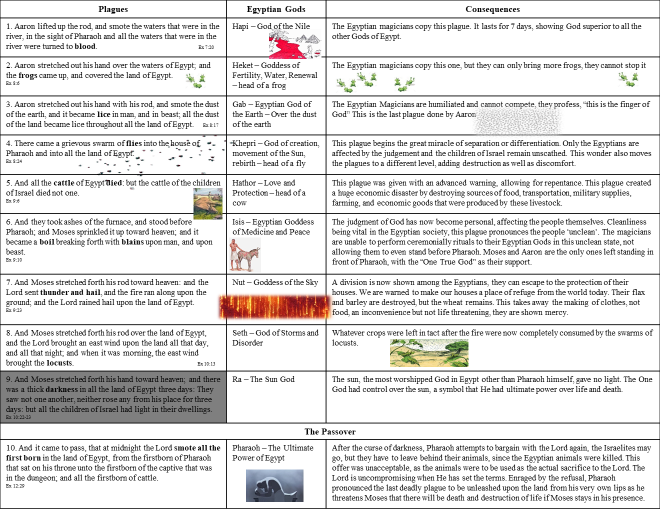 